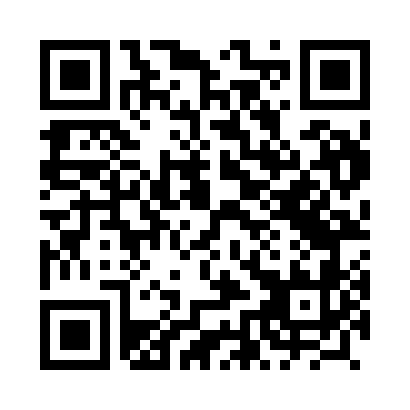 Prayer times for Sokolowy Kat, PolandWed 1 May 2024 - Fri 31 May 2024High Latitude Method: Angle Based RulePrayer Calculation Method: Muslim World LeagueAsar Calculation Method: HanafiPrayer times provided by https://www.salahtimes.comDateDayFajrSunriseDhuhrAsrMaghribIsha1Wed2:255:0712:375:468:0910:372Thu2:245:0512:375:478:1010:413Fri2:245:0312:375:488:1210:424Sat2:235:0112:375:498:1410:435Sun2:224:5912:375:508:1610:446Mon2:214:5712:375:518:1710:457Tue2:204:5512:375:528:1910:458Wed2:204:5312:375:538:2110:469Thu2:194:5212:375:548:2210:4710Fri2:184:5012:375:558:2410:4711Sat2:174:4812:375:568:2610:4812Sun2:174:4612:365:578:2710:4913Mon2:164:4512:365:588:2910:4914Tue2:154:4312:365:598:3110:5015Wed2:154:4212:376:008:3210:5116Thu2:144:4012:376:018:3410:5217Fri2:144:3912:376:028:3510:5218Sat2:134:3712:376:038:3710:5319Sun2:124:3612:376:048:3810:5420Mon2:124:3412:376:058:4010:5421Tue2:114:3312:376:058:4110:5522Wed2:114:3212:376:068:4310:5623Thu2:104:3012:376:078:4410:5624Fri2:104:2912:376:088:4610:5725Sat2:104:2812:376:098:4710:5826Sun2:094:2712:376:108:4810:5827Mon2:094:2612:376:108:5010:5928Tue2:084:2512:376:118:5111:0029Wed2:084:2312:386:128:5211:0030Thu2:084:2312:386:138:5411:0131Fri2:084:2212:386:138:5511:01